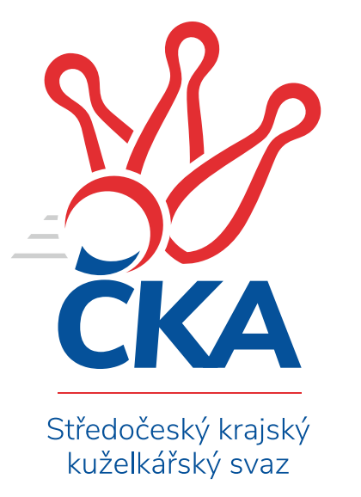 Soutěž: Středočeský krajský přebor II. třídy 2023/2024Kolo: 18Ročník: 2023/2024Datum: 10.3.2024Nejlepšího výkonu v tomto kole: 1619 dosáhlo družstvo: TJ Sokol Kostelec n.Č.l. BSouhrnný přehled výsledků:TJ Sokol Brandýs n.L. B	- TJ Lhotka B	4:2	1496:1452	5.0:3.0	7.3.TJ Sokol Červené Pečky	- KK Vlašim C	4:2	1599:1548	4.0:4.0	8.3.TJ Sokol Kostelec n.Č.l. C	- TJ Sokol Kostelec n.Č.l. B		dohrávka		12.3.TJ Sokol Kostelec n.Č.l. B	- TJ Lhotka B	0:6	1559:1696	1.5:6.5	5.3.Tabulka družstev:	1.	TJ Sokol Červené Pečky	18	17	0	1	87.0 : 21.0 	93.5 : 50.5 	 1620	34	2.	KK Vlašim C	18	9	0	9	60.5 : 47.5 	78.5 : 65.5 	 1579	18	3.	TJ Lhotka B	18	8	0	10	51.0 : 57.0 	68.0 : 76.0 	 1547	16	4.	TJ Sokol Brandýs n.L. B	18	8	0	10	46.5 : 61.5 	67.5 : 76.5 	 1551	16	5.	TJ Sokol Kostelec n.Č.l. C	17	6	0	11	39.0 : 63.0 	61.0 : 75.0 	 1441	12	6.	TJ Sokol Kostelec n.Č.l. B	17	5	0	12	34.0 : 68.0 	55.5 : 80.5 	 1509	10Podrobné výsledky kola: 	TJ Sokol Brandýs n.L. B	1496	4:2	1452	TJ Lhotka B	Lukáš Kotek	 	 196 	 184 		380 	 2:0 	 352 	 	183 	 169		Michal Hejduk	Pavel Holec	 	 218 	 192 		410 	 2:0 	 368 	 	188 	 180		Martin Řach	Pavel Karhan *1	 	 157 	 160 		317 	 1:1 	 329 	 	170 	 159		Petr Nový	Ladislav Sopr	 	 186 	 203 		389 	 0:2 	 403 	 	198 	 205		Barbora Fajrajzlovározhodčí: Pavel Kotekstřídání: *1 od 21. hodu Oldřich NechvátalNejlepší výkon utkání: 410 - Pavel Holec 	TJ Sokol Červené Pečky	1599	4:2	1548	KK Vlašim C	Pavel Kořínek	 	 197 	 184 		381 	 0:2 	 397 	 	206 	 191		Jan Urban	Pavel Hietenbal	 	 225 	 192 		417 	 2:0 	 347 	 	171 	 176		Jiří Štětina	Jan Kumstát	 	 194 	 212 		406 	 2:0 	 390 	 	184 	 206		Luboš Trna	Antonín Smrček	 	 206 	 189 		395 	 0:2 	 414 	 	217 	 197		Pavel Vykoukrozhodčí:  Vedoucí družstevNejlepší výkon utkání: 417 - Pavel Hietenbal 	TJ Sokol Kostelec n.Č.l. B	1559	0:6	1696	TJ Lhotka B	Jaroslav Novák	 	 192 	 221 		413 	 1:1 	 424 	 	218 	 206		Barbora Fajrajzlová	Tomáš Kužel	 	 200 	 188 		388 	 0.5:1.5 	 436 	 	200 	 236		Martin Řach	Kamil Rodinger	 	 194 	 200 		394 	 0:2 	 424 	 	215 	 209		Michal Hejduk	Jonáš Dvořák	 	 177 	 187 		364 	 0:2 	 412 	 	192 	 220		Milan Hejdukrozhodčí:  Vedoucí družstevNejlepší výkon utkání: 436 - Martin ŘachPořadí jednotlivců:	jméno hráče	družstvo	celkem	plné	dorážka	chyby	poměr kuž.	Maximum	1.	Pavel Hietenbal 	TJ Sokol Červené Pečky	419.59	291.5	128.1	5.6	5/5	(458)	2.	Pavel Holec 	TJ Sokol Brandýs n.L. B	417.39	284.4	133.0	7.4	5/5	(466)	3.	Karel Dvořák 	TJ Sokol Červené Pečky	414.73	289.4	125.4	7.3	5/5	(443)	4.	Pavel Kořínek 	TJ Sokol Červené Pečky	413.33	291.8	121.6	8.3	5/5	(462)	5.	Lukáš Kotek 	TJ Sokol Brandýs n.L. B	411.45	289.1	122.4	8.2	5/5	(444)	6.	Barbora Fajrajzlová 	TJ Lhotka B	408.90	281.9	127.0	7.6	5/5	(451)	7.	Michal Třeštík 	TJ Sokol Kostelec n.Č.l. B	407.40	275.4	132.0	5.4	5/5	(465)	8.	Pavel Vykouk 	KK Vlašim C	405.56	285.9	119.6	8.2	5/5	(460)	9.	Vítězslav Hampl 	TJ Sokol Kostelec n.Č.l. C	405.22	286.1	119.1	10.3	4/5	(462)	10.	Tomáš Hašek 	KK Vlašim C	399.33	283.6	115.8	8.4	4/5	(420)	11.	Milan Hejduk 	TJ Lhotka B	398.17	279.4	118.8	9.3	4/5	(435)	12.	Antonín Smrček 	TJ Sokol Červené Pečky	397.95	279.5	118.4	8.1	5/5	(425)	13.	Jan Urban 	KK Vlašim C	397.88	277.9	120.0	9.6	4/5	(438)	14.	Michal Hejduk 	TJ Lhotka B	389.84	273.5	116.4	9.3	5/5	(424)	15.	Luboš Trna 	KK Vlašim C	389.17	274.9	114.3	9.6	5/5	(478)	16.	Ladislav Sopr 	TJ Sokol Brandýs n.L. B	385.68	270.3	115.3	11.0	4/5	(429)	17.	Kamil Rodinger 	TJ Sokol Kostelec n.Č.l. B	379.94	274.8	105.1	12.6	5/5	(437)	18.	Jiří Plešingr 	TJ Sokol Červené Pečky	379.48	273.0	106.5	13.4	5/5	(419)	19.	František Pícha 	KK Vlašim C	379.45	269.3	110.2	10.1	5/5	(408)	20.	František Zahajský 	TJ Sokol Kostelec n.Č.l. C	376.46	273.1	103.4	11.5	5/5	(483)	21.	Martin Řach 	TJ Lhotka B	372.66	269.3	103.4	11.9	5/5	(436)	22.	Pavel Karhan 	TJ Sokol Brandýs n.L. B	366.70	266.4	100.3	13.4	5/5	(386)	23.	Pavel Schober 	TJ Sokol Brandýs n.L. B	365.13	262.1	103.0	13.1	4/5	(438)	24.	Tomáš Kužel 	TJ Sokol Kostelec n.Č.l. B	362.30	258.2	104.1	14.6	4/5	(437)	25.	Jaroslav Novák 	TJ Sokol Kostelec n.Č.l. B	361.10	260.9	100.2	14.9	5/5	(449)	26.	Peter Fajkus 	TJ Sokol Kostelec n.Č.l. C	357.58	260.6	97.0	14.0	5/5	(456)	27.	Jana Šatavová 	TJ Sokol Kostelec n.Č.l. C	355.88	258.8	97.1	14.9	5/5	(422)		Aleš Vykouk 	KK Vlašim C	438.00	304.0	134.0	9.0	1/5	(438)		Jan Platil 	TJ Sokol Kostelec n.Č.l. C	430.50	299.0	131.5	8.5	1/5	(453)		Jan Kumstát 	TJ Sokol Červené Pečky	422.40	291.5	130.9	7.5	3/5	(455)		Marie Váňová 	KK Vlašim C	418.44	289.1	129.3	7.6	3/5	(473)		Jakub Hlava 	TJ Sokol Kostelec n.Č.l. B	417.58	288.0	129.6	6.0	3/5	(461)		Leoš Chalupa 	KK Vlašim C	414.02	286.2	127.9	7.1	3/5	(458)		 		412.00	298.0	114.0	8.0	1/0	(412)		Martin Bulíček 	TJ Sokol Kostelec n.Č.l. B	401.50	281.5	120.0	10.8	2/5	(451)		Eva Křenková 	TJ Sokol Brandýs n.L. B	391.00	289.0	102.0	10.0	1/5	(391)		Jakub Hlaváček 	KK Vlašim C	387.00	281.0	106.0	8.0	1/5	(387)		Jan Novák 	TJ Sokol Kostelec n.Č.l. B	375.00	254.0	121.0	10.0	2/5	(402)		Jakub Chalupa 	KK Vlašim C	361.00	265.0	96.0	15.0	1/5	(361)		Jiří Štětina 	KK Vlašim C	354.25	271.8	82.5	15.8	2/5	(364)		Michaela Makarová 	TJ Sokol Kostelec n.Č.l. C	351.00	260.0	91.0	20.0	1/5	(351)		Oldřich Nechvátal 	TJ Sokol Brandýs n.L. B	348.50	252.8	95.8	16.3	2/5	(378)		Daniel Nový 	TJ Lhotka B	345.50	254.3	91.3	14.8	1/5	(363)		Zdeněk Mašek 	TJ Lhotka B	343.50	247.3	96.2	13.3	2/5	(350)		Petr Nový 	TJ Lhotka B	343.00	246.0	97.0	13.0	2/5	(357)		Jonáš Dvořák 	TJ Sokol Kostelec n.Č.l. B	336.75	242.6	94.1	15.1	2/5	(364)		Alena Šperlichová 	TJ Sokol Kostelec n.Č.l. C	309.33	226.7	82.7	22.0	3/5	(356)		Josef Šebor 	TJ Sokol Červené Pečky	280.00	220.0	60.0	29.0	1/5	(280)		Alena Vokáčová 	TJ Sokol Kostelec n.Č.l. C	257.50	199.5	58.0	31.0	2/5	(263)Sportovně technické informace:Starty náhradníků:registrační číslo	jméno a příjmení 	datum startu 	družstvo	číslo startu
Hráči dopsaní na soupisku:registrační číslo	jméno a příjmení 	datum startu 	družstvo	Program dalšího kola:19. kolo12.3.2024	út	18:00	TJ Sokol Kostelec n.Č.l. C - TJ Sokol Kostelec n.Č.l. B (dohrávka z 18. kola)	14.3.2024	čt	17:00	TJ Sokol Brandýs n.L. B - TJ Sokol Kostelec n.Č.l. C	14.3.2024	čt	17:00	TJ Sokol Kostelec n.Č.l. B - TJ Sokol Červené Pečky	Nejlepší šestka kola - absolutněNejlepší šestka kola - absolutněNejlepší šestka kola - absolutněNejlepší šestka kola - absolutněNejlepší šestka kola - dle průměru kuželenNejlepší šestka kola - dle průměru kuželenNejlepší šestka kola - dle průměru kuželenNejlepší šestka kola - dle průměru kuželenNejlepší šestka kola - dle průměru kuželenPočetJménoNázev týmuVýkonPočetJménoNázev týmuPrůměr (%)Výkon6xJaroslav NovákKostelec nČl B4537xPavel HolecBrandýs nL B110.8341010xFrantišek ZahajskýKostelec nČl C4444xJaroslav NovákKostelec nČl B110.514539xPavel HietenbalČervené Pečky4178xBarbora FajrajzlováLhotka B108.944036xPavel VykoukVlašim C4148xFrantišek ZahajskýKostelec nČl C108.314447xPavel HolecBrandýs nL B4102xLadislav SoprBrandýs nL B105.163895xJan KumstátČervené Pečky40612xPavel HietenbalČervené Pečky104.58417